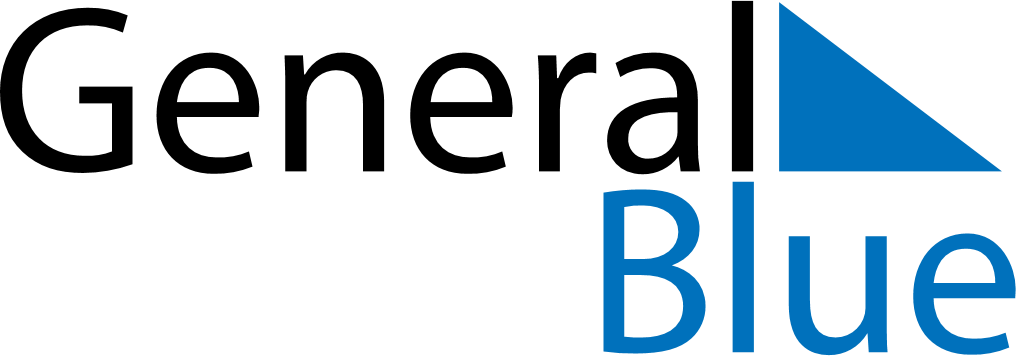 June 2019June 2019June 2019June 2019June 2019June 2019SingaporeSingaporeSingaporeSingaporeSingaporeSingaporeMondayTuesdayWednesdayThursdayFridaySaturdaySunday123456789Hari Raya Puasa101112131415161718192021222324252627282930NOTES